RECOLECCIÓN DE DATOS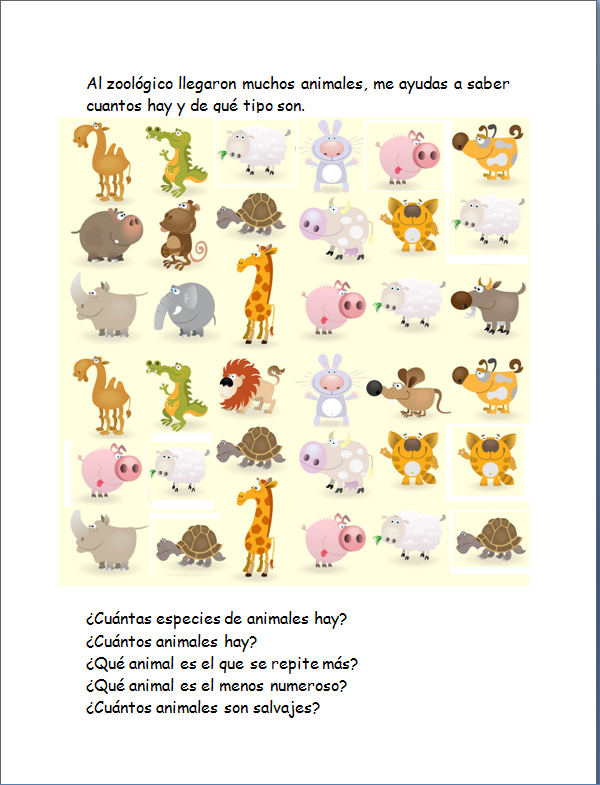 